W5: 2x+3 = 7  -> x = 2    (In jeder BoX befinden sich 2 Münzen. Erst drei Münzen auf beiden Seiten wegnehmen, dann durch zwei teilen.)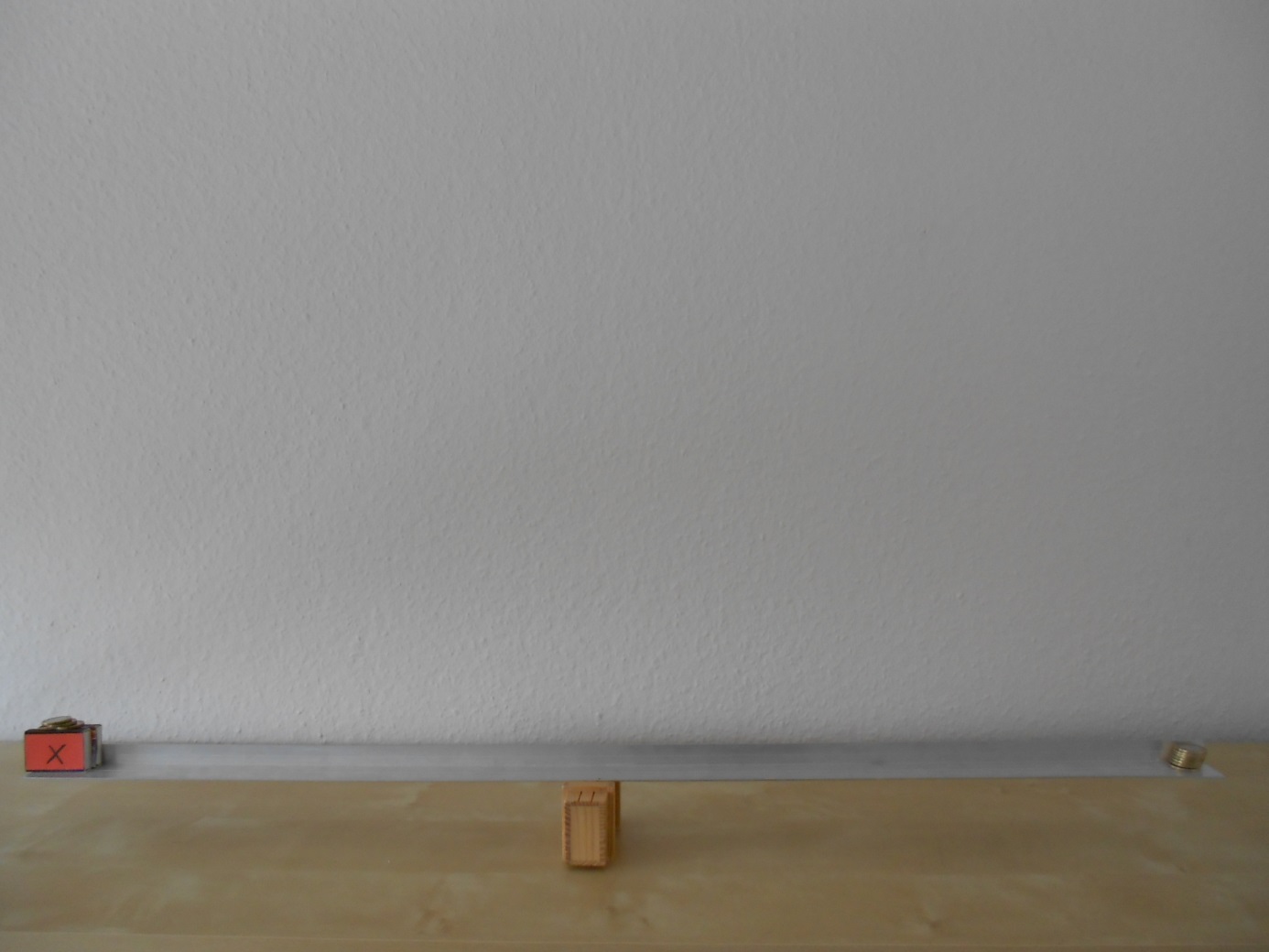 W6:  2x+1 = x+4  -> x = 3   (In jeder BoX befinden sich 3 Münzen. Erst eine Münze auf beiden Seiten wegnehmen, dann eine BoX auf jeder Seite wegnehmen.)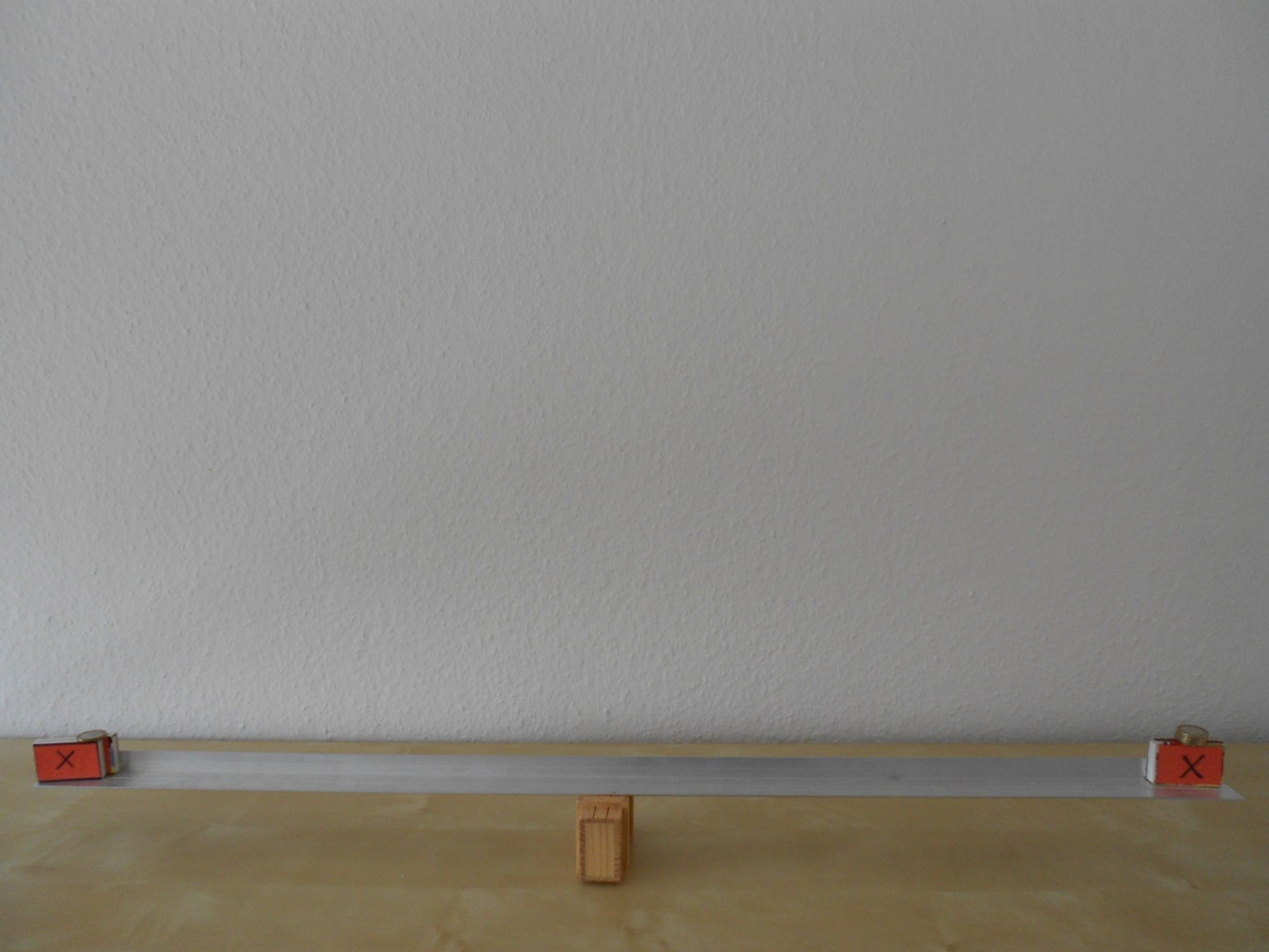 W7: 3x+2 = x+ 6 -> x = 2   (In jeder BoX befinden sich 2 Münzen. Erst zwei Münzen auf beiden Seiten wegnehmen, dann eine BoX auf jeder Seite wegnehmen. Schließlich noch durch zwei teilen.)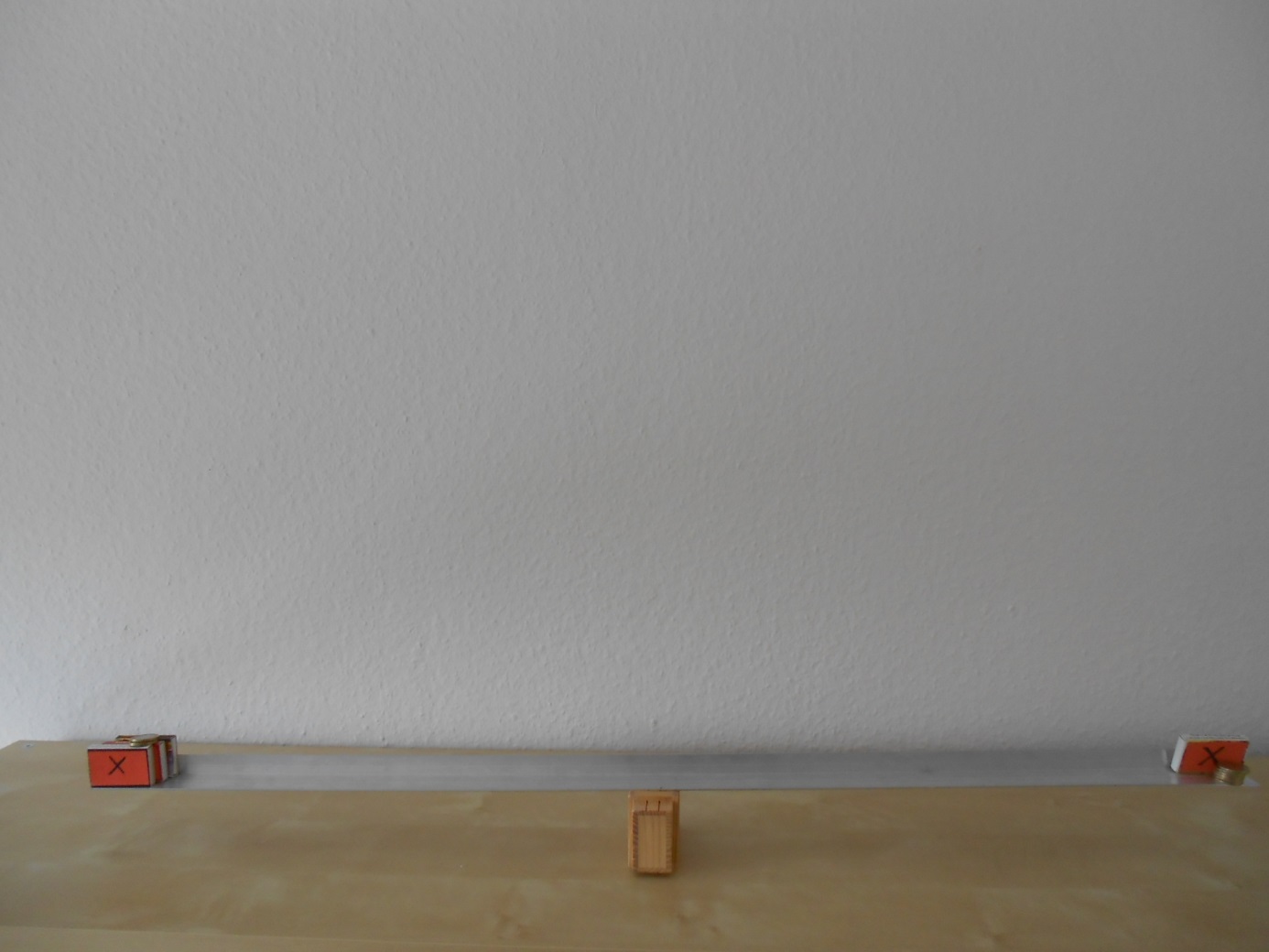 